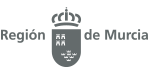 PROCEDIMIENTO: 2258 - Subvenciones dirigidas a Fundaciones y Asociaciones de pacientes y familiares de pacientes, que desarrollen en la Región de Murcia programas de prevención de la enfermedad, ayuda mutua y autocuidado para enfermos crónicosTRÁMITE: DI005REALIZA LA PRESENTACIÓN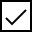 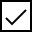 Representante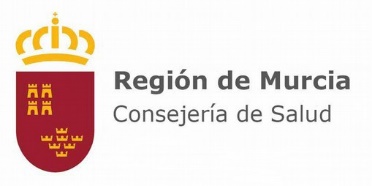 CÓDIGO DE PROCEDIMIENTO: 2258 SOLICITUD DE SUBVENCIÓN CONCURRENCIA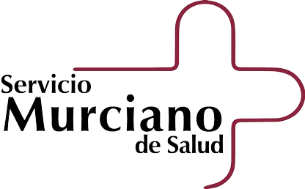 SERVICIO MURCIANO DE SALUDDATOS DEL REPRESENTANTEDATOS DEL REPRESENTANTENombrePrimer Apellido	Segundo ApellidoNIFNIFINFORMACIÓN DE NOTIFICACIÓNLos actos y resoluciones administrativos que se deriven de la tramitación de esta solicitud serán notificados electrónicamente por Dirección Electrónica Habilitada DEH, conforme al artículo 14.2 de la Ley 39/2015 (personas jurídicas, entidades sin personalidad jurídica, profesionales colegiados, empleados públicos y personas que los representen).Pueden acceder a las notificaciones DEH en https://notificaciones.060.es o en carpeta ciudadana https:// sede.administracion.gob.es/carpeta/Además de los avisos de notificación que se realicen desde DEH, puede indicarnos una dirección de correo electrónico y/o un nº de teléfono móvil para que se le avise cuando se le envíen nuevas notificaciones.EmailTeléfono móvilCERTIFICADOSEn aplicación del artículo 28 de la Ley 39/2015, de 1 de octubre, del Procedimiento Administrativo Común de las Administraciones Públicas, el órgano administrativo competente consultará o recabará por medios electrónicos, los datos relacionados a continuación, salvo que se oponga a la consulta. Me OPONGO a la consulta de: Consulta de Datos de Identidad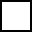  Me OPONGO a la consulta de: Consulta de estar al corriente de pago de obligaciones con la Seguridad Social Me OPONGO a la consulta de: Certificados de actos inscribibles al registro de asociaciones de la CARM Me OPONGO a la consulta de: Certificado de estar al corriente de pago de obligaciones tributarias para percibir ayudas y subvenciones de la CCAAAsimismo, autoriza la consulta de los datos tributarios, excepto que expresamente no autorice la consulta. NO AUTORIZO la consulta de datos tributarios de: Estar al corriente de pago de las obligaciones tributarias para solicitud de ayudas y subvenciones.En el caso de NO AUTORIZACIÓN o de OPOSICIÓN a que el órgano administrativo competente consulte u obtenga los mencionados datos y documentos, deberá manifestarlo expresamente marcando la casilla correspondiente, QUEDANDO OBLIGADO A APORTARLOS al procedimiento junto a esta presentación.DOCUMENTOS ADJUNTOS A LA PRESENTACIÓNAnexos aportados en la presentaciónAnexo 1: Descripción de la actuación que se pretende realizarNombre archivo: Identificador:Huella digital (SHA-256):Anexo 2: Certificado de cuenta bancariaNombre archivo:Identificador:Huella digital (SHA-256):Anexo 3: Documentación acreditativaNombre archivo: Identificador:Huella digital (SHA-256):Anexo 4: Documentación acreditativaNombre archivo: Identificador:Huella digital (SHA-256):Anexo 5: Documentación acreditativaNombre archivo: Identificador:Huella digital (SHA-256):Anexo 6: Documentación acreditativaNombre archivo: Identificador:Huella digital (SHA-256):Anexo 7: Documentación acreditativaNombre archivo: Identificador:Huella digital (SHA-256):Anexo 8: Documentación acreditativaNombre archivo: Identificador:Huella digital (SHA-256):Anexo 9: Documentación acreditativaNombre archivo: Identificador:Huella digital (SHA-256):  Acreditación de la representación del interesadoAnexo 1: Escritura de apoderamiento o poder de representaciónNombre archivo: Identificador:  Huella digital (SHA-256):1. DATOS DE LA ENTIDAD SOLICITANTE1. DATOS DE LA ENTIDAD SOLICITANTE1. DATOS DE LA ENTIDAD SOLICITANTE1. DATOS DE LA ENTIDAD SOLICITANTE1. DATOS DE LA ENTIDAD SOLICITANTE1. DATOS DE LA ENTIDAD SOLICITANTE1. DATOS DE LA ENTIDAD SOLICITANTENombre de la Entidad:Nombre de la Entidad:Nombre de la Entidad:Nombre de la Entidad:Nombre de la Entidad:CIF/NIF:CIF/NIF:Domicilio:Domicilio:Domicilio:Domicilio:Domicilio:Domicilio:Domicilio:Provincia:Provincia:Localidad:Localidad:Localidad:Localidad:Código postal:Télefono:Correo Electrónico:Correo Electrónico:Correo Electrónico:Correo Electrónico:Correo Electrónico:Correo Electrónico:Nº de Asociados:Nº de Asociados:Nº de Asociados:Nº de Asociados:Nº Voluntarios:Nº Voluntarios:Nº Voluntarios:2. DATOS DEL REPRESENTANTE2. DATOS DEL REPRESENTANTE2. DATOS DEL REPRESENTANTE2. DATOS DEL REPRESENTANTE2. DATOS DEL REPRESENTANTE2. DATOS DEL REPRESENTANTE2. DATOS DEL REPRESENTANTEApellidos y nombre:Apellidos y nombre:Apellidos y nombre:Apellidos y nombre:Apellidos y nombre:NIF:NIF:Título de la representación:Título de la representación:Título de la representación:Título de la representación:Título de la representación:Título de la representación:Título de la representación:3. DATOS BANCARIOS3. DATOS BANCARIOS3. DATOS BANCARIOS3. DATOS BANCARIOS3. DATOS BANCARIOS3. DATOS BANCARIOS3. DATOS BANCARIOSBanco / Caja / Sucursal:Banco / Caja / Sucursal:Banco / Caja / Sucursal:Banco / Caja / Sucursal:Banco / Caja / Sucursal:Código IBAN:Código IBAN:4. PROYECTO A DESARROLLAR4. PROYECTO A DESARROLLAR4. PROYECTO A DESARROLLAR4. PROYECTO A DESARROLLAR4. PROYECTO A DESARROLLAR4. PROYECTO A DESARROLLAR4. PROYECTO A DESARROLLARDenominación del proyecto a desarrollar:Denominación del proyecto a desarrollar:Denominación del proyecto a desarrollar:Denominación del proyecto a desarrollar:Denominación del proyecto a desarrollar:Denominación del proyecto a desarrollar:Denominación del proyecto a desarrollar:Coste total del proyecto:Coste total del proyecto:Coste total del proyecto:Subvención solicitada:Subvención solicitada:Subvención solicitada:Subvención solicitada:Solicita / Expone:Solicita / Expone:Solicita / Expone:Solicita / Expone:Solicita / Expone:Solicita / Expone:Solicita / Expone:5. FINES INSTITUCIONALES5. FINES INSTITUCIONALES5. FINES INSTITUCIONALES5. FINES INSTITUCIONALES5. FINES INSTITUCIONALES5. FINES INSTITUCIONALES5. FINES INSTITUCIONALESFines Institucionales:Fines Institucionales:Fines Institucionales:Fines Institucionales:Fines Institucionales:Fines Institucionales:Fines Institucionales:6. DECLARACIÓN RESPONSABLE6. DECLARACIÓN RESPONSABLE6. DECLARACIÓN RESPONSABLE6. DECLARACIÓN RESPONSABLE6. DECLARACIÓN RESPONSABLE6. DECLARACIÓN RESPONSABLE6. DECLARACIÓN RESPONSABLEDeclaro:Que no me encuentro incurso en ninguna de las circunstancias establecidas en el apartado 2 delartículo 13 de la Ley 38/2003, de 17 de noviembre, General de Subvenciones a efectos de obtener lacondición de beneficiario de subvenciones públicas.
Que me hallo al corriente en mis obligaciones Tributarias y frente a la Seguridad Social, de acuerdocon lo previsto en los artículos 14.1 e) y 34 de la Ley 38/2003, de 17 de noviembre, General deSubvenciones, y artículo 11 de la Ley 7/2005, de 18 de noviembre, de Subvenciones de la ComunidadAutónoma de la Región de Murcia.Declaro:Que no me encuentro incurso en ninguna de las circunstancias establecidas en el apartado 2 delartículo 13 de la Ley 38/2003, de 17 de noviembre, General de Subvenciones a efectos de obtener lacondición de beneficiario de subvenciones públicas.
Que me hallo al corriente en mis obligaciones Tributarias y frente a la Seguridad Social, de acuerdocon lo previsto en los artículos 14.1 e) y 34 de la Ley 38/2003, de 17 de noviembre, General deSubvenciones, y artículo 11 de la Ley 7/2005, de 18 de noviembre, de Subvenciones de la ComunidadAutónoma de la Región de Murcia.Declaro:Que no me encuentro incurso en ninguna de las circunstancias establecidas en el apartado 2 delartículo 13 de la Ley 38/2003, de 17 de noviembre, General de Subvenciones a efectos de obtener lacondición de beneficiario de subvenciones públicas.
Que me hallo al corriente en mis obligaciones Tributarias y frente a la Seguridad Social, de acuerdocon lo previsto en los artículos 14.1 e) y 34 de la Ley 38/2003, de 17 de noviembre, General deSubvenciones, y artículo 11 de la Ley 7/2005, de 18 de noviembre, de Subvenciones de la ComunidadAutónoma de la Región de Murcia.Declaro:Que no me encuentro incurso en ninguna de las circunstancias establecidas en el apartado 2 delartículo 13 de la Ley 38/2003, de 17 de noviembre, General de Subvenciones a efectos de obtener lacondición de beneficiario de subvenciones públicas.
Que me hallo al corriente en mis obligaciones Tributarias y frente a la Seguridad Social, de acuerdocon lo previsto en los artículos 14.1 e) y 34 de la Ley 38/2003, de 17 de noviembre, General deSubvenciones, y artículo 11 de la Ley 7/2005, de 18 de noviembre, de Subvenciones de la ComunidadAutónoma de la Región de Murcia.Declaro:Que no me encuentro incurso en ninguna de las circunstancias establecidas en el apartado 2 delartículo 13 de la Ley 38/2003, de 17 de noviembre, General de Subvenciones a efectos de obtener lacondición de beneficiario de subvenciones públicas.
Que me hallo al corriente en mis obligaciones Tributarias y frente a la Seguridad Social, de acuerdocon lo previsto en los artículos 14.1 e) y 34 de la Ley 38/2003, de 17 de noviembre, General deSubvenciones, y artículo 11 de la Ley 7/2005, de 18 de noviembre, de Subvenciones de la ComunidadAutónoma de la Región de Murcia.Declaro:Que no me encuentro incurso en ninguna de las circunstancias establecidas en el apartado 2 delartículo 13 de la Ley 38/2003, de 17 de noviembre, General de Subvenciones a efectos de obtener lacondición de beneficiario de subvenciones públicas.
Que me hallo al corriente en mis obligaciones Tributarias y frente a la Seguridad Social, de acuerdocon lo previsto en los artículos 14.1 e) y 34 de la Ley 38/2003, de 17 de noviembre, General deSubvenciones, y artículo 11 de la Ley 7/2005, de 18 de noviembre, de Subvenciones de la ComunidadAutónoma de la Región de Murcia.Declaro:Que no me encuentro incurso en ninguna de las circunstancias establecidas en el apartado 2 delartículo 13 de la Ley 38/2003, de 17 de noviembre, General de Subvenciones a efectos de obtener lacondición de beneficiario de subvenciones públicas.
Que me hallo al corriente en mis obligaciones Tributarias y frente a la Seguridad Social, de acuerdocon lo previsto en los artículos 14.1 e) y 34 de la Ley 38/2003, de 17 de noviembre, General deSubvenciones, y artículo 11 de la Ley 7/2005, de 18 de noviembre, de Subvenciones de la ComunidadAutónoma de la Región de Murcia.